（チーム用）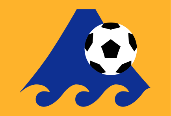 一般財団法人静岡県サッカー協会プライバシーポリシー同 意 書記入日：　　　年　　月　　日　　同意期間　　　　　年　　月　　日〜　　　年　　月　　日標記大会において、一般財団法人静岡県サッカー協会が上記目的に大会参加申込書の情報を使用することについて、参加申込書に記載されているすべてのスタッフ・選手（未成年者の場合は保護者（親権者）の意思を確認した上で、これらを上記目的で使用することに同意します。チーム名：　　　　　　　　　　　　　　　　　　代表者氏名：　　　　　　　　　　　　　　　　　